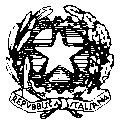 Ministero dell’Istruzione e del MeritoISTITUTO COMPRENSIVO“Don Giovanni Antonioli”Via Nino Bixio. 42 – 25056 Ponte DI Legno (BS)Codice Fiscale: 81005970173 – Codice Univoco UFCDQCTel. 0364/91006 – Fax 0364/91114Al Dirigente scolasticoIC “Don Giovanni Antonioli”
di Ponte di LegnoMODULO VIAGGI DI ISTRUZIONE / VISITE GUIDATEVIAGGIO DI ISTRUZIONE/VISITA GUIDATA DELLA/E CLASSE/I ……………………………………..SCUOLA DELL’INFANZIA/PRIMARIA/SECONDARIA DI ………………………………………………...PREVISTO/A PER IL/I GIORNO/I…………………………………………………………………………………..A………………………………………………………………………………………………………………………………..I docenti sottoscritti, ai sensi dell’art. 10, lett. e del D.L. 297/94, CHIEDONO L’AUTORIZZAZIONEall’effettuazione del viaggio in oggetto. A tal fine precisano:Docente responsabile ……………………………………….., telefono …………………………….Docenti accompagnatori ………………………………………………………………………………….……………………………………………………………………………………………………………………………………………………………………………………………………………………………………………………Docenti sostituti ……………………………………………………………………………………………………………………………………………………………………………………………………………………………………………………………………………………………………………………………………………………Meta – itinerario…………………………………………………………………………………………………………………………………………………………………………………………………………………………Obiettivi didattici …………………………………………………………………………………………….……………………………………………………………………………………………………………………………………………………………………………………………………………………………………………………Programma dettagliato dell’intera giornata/dell’intero periodo……………………….…………………………………………………………………………………………………………………………………………………………………………………………………………………………………………………………………………………………………………………………………………………………………………………………………………………………………………………………………………………………………………Parere favorevole del Consiglio di intersezione/interclasse/classe regolarmente verbalizzato in data ………………………………………………………………………………………….Orari:Partenza alle ore…………….………………            Arrivo previsto alle ore….………………….Partenza per il rientro alle ore………….       Rientro previsto alle ore…………………..Classi e alunni partecipantiAlunni partecipanti al viaggio CL………n……….su………………..; CL………n……….su………………..; CL………n……….su…………….….; CL………n……….su…………….….; CL………n……….su………………..;Mezzi di trasporto previsti:Treno……………………………………………………………………………………………………………….Aereo……………………………………………………………………………………………………………….Autobus di linea……………………………………………………………………………………………….Scuolabus Comune di ………………………………………………………………………………………Pullman …………………………………………………………………..………………………………………CostiPer il mezzo di trasporto € …………. Pro capite – spesa a carico di…………………Per il mezzo di trasporto € …………. Pro capite – spesa a carico di………………..Per il mezzo di trasporto € …………. Pro capite – spesa a carico di…………..……N.B. Verrà versata sul Bilancio dell’Istituto la somma di € …………… per ………........ Elenco degli alunni partecipanti – allegato alla presente Docenti a cui sono affidati gli alunni non partecipanti al viaggioELENCO EVENTUALI ALTRI PARTECIPANTI AUTORIZZATI:Dirigente Scolastico………………………………………………………………………………………….Genitori.…………………………………………………………………………………………………………..ATA…………………………………………………………………………………………………………………..Assistente specialistico…………………………………………………………………………………….Altri………………………………………………………………………………………………………………….Dichiarazioni dei sottoscritti:I sottoscritti docenti accompagnatori dichiarano:Di assumersi le responsabilità di cui all’art. 2047 c.c., integrato dalla normativa successiva, che limita la responsabilità patrimoniale della scuola ai soli casi di dolo o colpa grave;Che è stato acquisito il consenso scritto di tutti i genitori degli alunni partecipanti (allegati);Che tutti i partecipanti sono muniti di documento di identificazione;Che è previsto un insegnante accompagnatore ogni 15 alunni;Che verrà rispettato il programma previsto (eventuali cambiamenti di data, orari, programma, etc… saranno autorizzati, su domanda scritta degli accompagnatori, dal Dirigente scolastico);Che è garantita la partecipazione di almeno 2/3 della/e classe/i.Data, ……………………………         Firma docenti accompagnatori………………………………………..………………………………………..………………………………………..………………………………………..………………………………………..………………………………………..………………………………………..ELENCO DEGLI ALUNNI PARTECIPANTI:www.icpontedilegno.edu.ite-mail:bsic802001@istruzione.itP.E.C.:bsic802001@pec.istruzione.itCOGNOME E NOMEFIRMA LEGGIBILE INSEGNANTI AFFIDATARICOGNOME E NOME